РЕШЕНИЕРассмотрев проект решения Городской Думы Петропавловск-Камчатского городского округа о внесении изменений в решение Городской Думы Петропавловск-Камчатского городского округа от 08.11.2012 № 11-р                     «Об утверждении состава постоянных комитетов и комиссий Городской Думы Петропавловск-Камчатского городского округа», внесенный заместителем председателя Городской Думы Петропавловск-Камчатского городского округа, председателем Комитета по социальной политике Смирновым С.И., в соответствии со статьями 9, 14 Регламента Городской Думы Петропавловск-Камчатского городского округа, Городская Дума Петропавловск-Камчатского городского округа   РЕШИЛА:1. Внести в решение Городской Думы Петропавловск-Камчатского городского округа от 08.11.2012 № 11-р «Об утверждении состава постоянных Комитетов и Комиссий Городской Думы Петропавловск-Камчатского городского округа» следующие изменения: 1) включить депутата Городской Думы Петропавловск-Камчатского городского округа по избирательному округу № 2 Веляева И.В. в состав следующих комитетов Городской Думы Петропавловск-Камчатского городского округа:- Комитет Городской Думы Петропавловск-Камчатского городского округа 
по бюджету;- Комитет Городской Думы Петропавловск-Камчатского городского округа 
по местному самоуправлению и межнациональным отношениям;- Комитет Городской Думы Петропавловск-Камчатского городского округа   по городскому и жилищно-коммунальному хозяйству;2) включить депутата Городской Думы Петропавловск-Камчатского городского округа по избирательному округу № 2 Толмачева И.Ю. в состав следующих комитетов Городской Думы Петропавловск-Камчатского городского округа:- Комитет Городской Думы Петропавловск-Камчатского городского округа    по бюджету;- Комитет Городской Думы Петропавловск-Камчатского городского округа    по местному самоуправлению и межнациональным отношениям;- Комитет Городской Думы Петропавловск-Камчатского городского округа    по городскому и жилищно-коммунальному хозяйству;	3) в составе Комиссии Городской Думы Петропавловск-Камчатского городского округа по взаимодействию с Контрольно-счетной палатой Петропавловск-Камчатского городского округа слова «Тарасик Э.П. - исполняющий обязанности председателя Контрольно-счетной палаты Петропавловск-Камчатского городского округа» заменить словами «Слободчиков Д.Н. - председатель Контрольно-счетной палаты Петропавловск-Камчатского городского округа».	2. Настоящее решение вступает в силу со дня его подписания.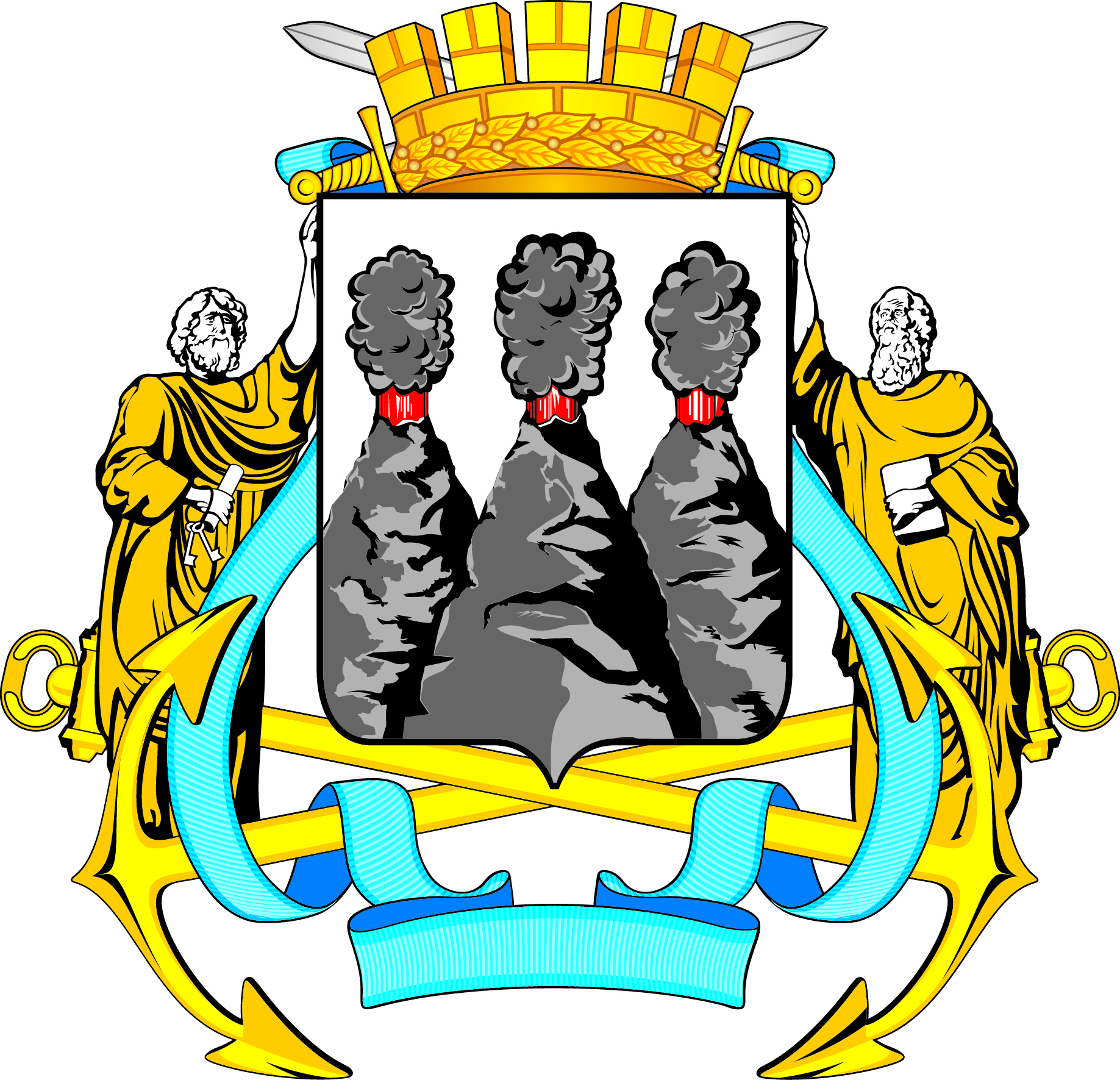 ГОРОДСКАЯ ДУМАПЕТРОПАВЛОВСК-КАМЧАТСКОГО ГОРОДСКОГО ОКРУГАот 28.10.2015 № 847-р38-я сессияг.Петропавловск-КамчатскийО внесении изменений в решение Городской Думы Петропавловск-Камчатского городского округа 
от 08.11.2012 № 11-р «Об утверждении состава постоянных комитетов                   и комиссий Городской Думы Петропавловск-Камчатского городского округа»Глава Петропавловск-Камчатского городского округа, исполняющий полномочия председателя Городской Думы          К.Г. Слыщенко                        